«Утверждаю» 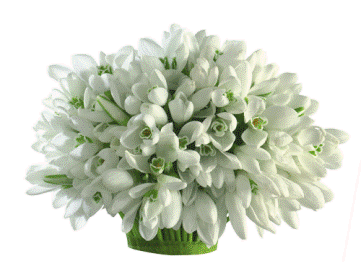 Директор МБОУ СОШ № 1имени А. В. Суворова______Н. Г. БурякГрафик поездок учащихсяМБОУ СОШ № 1 имени А. В. Суворова в период весенних каникул.Зам. директора по ВР                                        В.Ю.Кучерова№ п/пДата поездкиМаршрутКоличество детейОтветственный1.25.03.16гУсть-Лабинск-Мостовской район62Артюхова В.В.Брилева Е.А.Иванова С.Н.2.28.03.15гУсть-Лабинск-Гончарка15Артюшина Е.А.3.22.03-26.03Усть-Лабинск-Ялта65Таранюкова Н.В.Попова М.В.Федорова Н.С.